Таблица игр соревнований муниципальной Спартакиады обучающихся образовательных организаций Озерского городского округа по волейболуЮноши 9-11 класс. Коррекционные школы15 марта 2017 г. Спортивный зал МБОУ «Школа № 29»Главный судья  Ю.Б. Речкалова                  Главный секретарь  Е.Д. ВолковаШколы293437очкиМесто29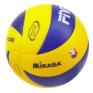 2 : 022 : 0241340 : 200 : 2003370 : 202 : 0222